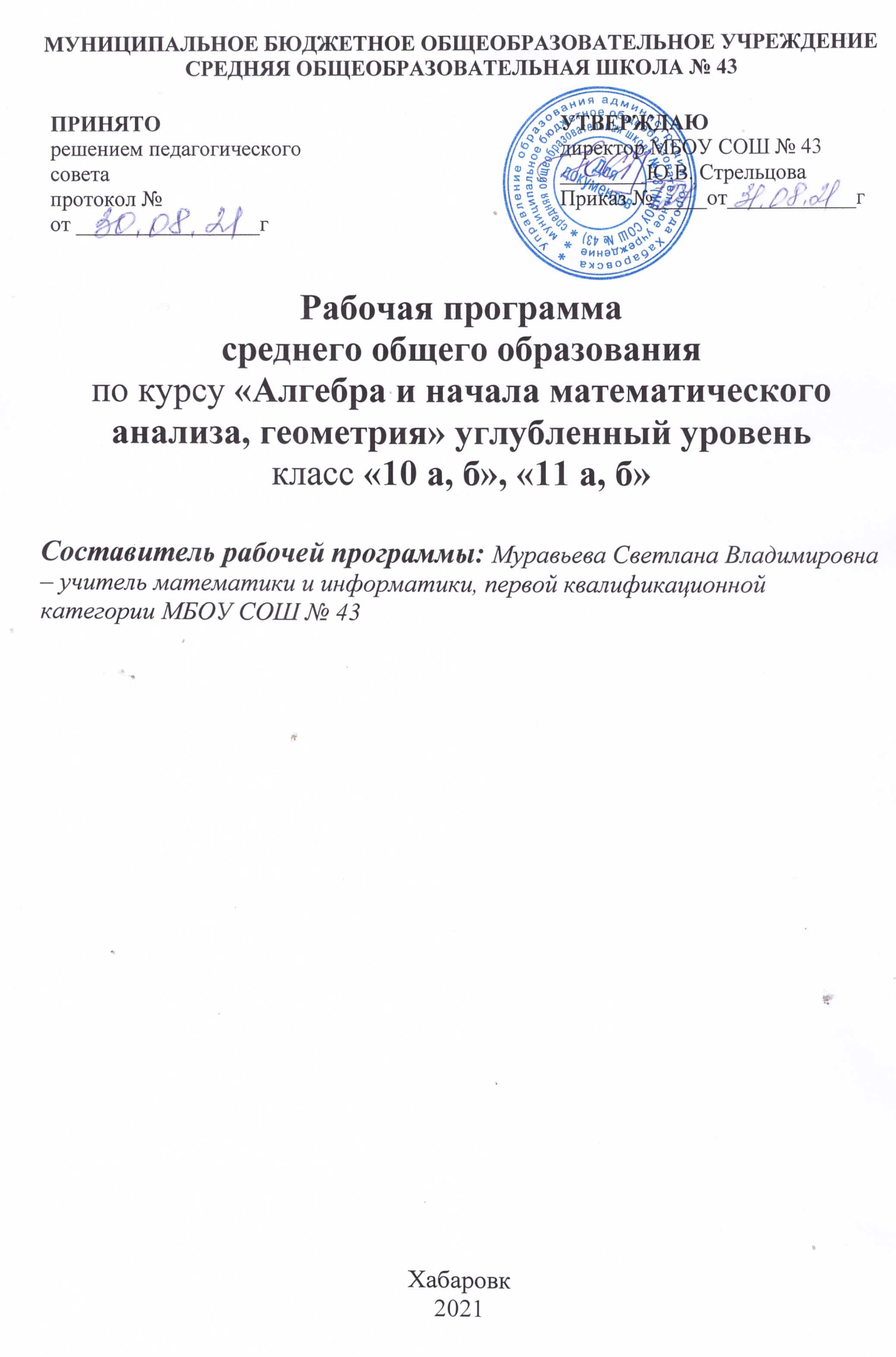 Пояснительная записка.Рабочая программа составлена в соответствии с требованиями Федерального государственного образовательного стандарта среднего (полного) образования (ФГОС) на базовом уровне, на основе Основной образовательной программы  среднего общего образования по математике: Основной образовательной программы МБОУ СОШ № 43 на 2021-2022 учебный годАлгебра и начала анализа. Сборник рабочих программ. 10 – 11 классы: учебное пособие для общеобразовательных организаций: базовый и углубленный уровни/ составитель Т.А. Бурмистрова  - М..Авторская программа базового и углубленного курса «Алгебра и начала математического анализа, геометрия» для средней школы (10 - 11 классы) Ю.М. Колягин, М.В. Ткачева, Н.Е. Федорова, М.И. Шабудин.Авторская программа базового и углубленного курса «Алгебра и начала математического анализа, геометрия» для средней школы (10 - 11 классы) Л.А. Атанасян, В.Ф. Бутузов, С.Б. Кадомцев и др.Федерального перечня учебников, рекомендованных (допущенных) Министерством образования и науки РФ к использованию в образовательном процессе в образовательных учреждениях в 2021-2022 учебном году.Практическая значимость школьного курса математики обусловлена тем, что его объектами являются фундаментальные структуры и количественные отношения действительного мира. Математическая подготовка необходима для понимания принципов устройства и использования современной техники, восприятия научных и технических понятий и идей. Математика является языком науки и техники. С её помощью моделируются и изучаются явления и процессы, происходящие в природе. Курс математики является одним из опорных курсов старшей школы: он обеспечивает изучение других дисциплин. В первую очередь это относится к предметам естественно-научного цикла, в частности к физике. Развитие логического мышления учащихся при изучении математики способствует усвоению предметов гуманитарного цикла. Практические умения и навыки математического характера необходимы для трудовой и профессиональной подготовки школьников.Развитие у учащихся правильных представлений о сущности и происхождении математических абстракций, соотношении реального и идеального, характере отражения математической наукой явлений и процессов реального мира, месте алгебры и математического анализа в системе наук и роли математического моделирования в научном познании и в практике способствует формированию научного мировоззрения учащихся, а также формированию качеств мышления, необходимых для адаптации в современном информационном обществе.Требуя от учащихся умственных и волевых усилий, концентрации внимания, активности развитого воображения, математика развивает нравственные черты личности (настойчивость, целеустремлённость, творческую активность, самостоятельность, ответственность, трудолюбие, дисциплину и критичность мышления) и умение аргументированно отстаивать свои взгляды и убеждения, а также способность принимать самостоятельные решения.Изучение курса математики существенно расширяет кругозор учащихся, знакомя их с индукцией и дедукцией, обобщением и конкретизацией, анализом и синтезом, классификацией и систематизацией, абстрагированием, аналогией. Активное использование задач на всех этапах учебного процесса развивает творческие способности школьников.При обучении математики формируются умения и навыки умственного труда — планирование своей работы, поиск рациональных путей её выполнения, критическая оценка результатов. В процессе обучения школьники должны научиться излагать свои мысли ясно и исчерпывающе, лаконично и ёмко, приобрести навыки чёткого, аккуратного и грамотного выполнения математических записей.Важнейшей задачей школьного курса математики является развитие логического мышления учащихся. Сами объекты математических умозаключений и принятые в математике правила их конструирования способствуют формированию умений обосновывать и доказывать суждения, приводить чёткие определения, развивают логическую интуицию, кратко и наглядно вскрывают механизм логических построений и учат их применению. Тем самым курс алгебры и начал математического анализа занимает ведущее место в формировании научно-теоретического мышления школьников. Раскрывая внутреннюю гармонию математики, формируя понимание красоты и изящества математических рассуждений, способствуя восприятию математических форм, математика тем самым вносит значительный вклад в эстетическое воспитание учащихся. Её изучение развивает воображение школьников, существенно обогащает и развивает их пространственные представления.В соответствии с принятой Концепцией развития математического образования в Российской Федерации математическое образование должно решать, в частности, следующие ключевые задачи:Предоставлять каждому обучающемуся возможность достижения уровня математических знаний, необходимого для дальнейшей успешной жизни в обществе;Обеспечивать необходимое стране число выпускников, математическая подготовка которых достаточна для продолжения образования в различных направлениях и для практической деятельности, включая преподавание математики, математические исследования, работу в сфере информационных технологий;Предусматривает в основном общем и среднем общем образовании подготовку обучающихся в соответствии с их запросами к уровню подготовки в сфере математического образования.Математическое образование является обязательной и неотъемлемой частью общего образования на всех его ступенях. На углублённом уровне в зависимости от потребностей обучающихся возможно изучение курса математики на двух уровнях: для подготовки специалистов инженерно-технического профиля и для подготовки научных кадров.Содержание по математике формируется на основе Фундаментального ядра школьного математического образования. Оно представлено в виде совокупности содержательных линий, раскрывающих наполнение Фундаментального ядра школьного математического образования применительно к старшей школе. Программа регламентирует объём материала, обязательного для изучения, но не задаёт распределения его по классам. Поэтому содержание данного курса включает следующие разделы:«Алгебра»; «Математический анализ»; «Вероятность и статистика»«Геометрия»Содержание раздела «Алгебра» способствует формированию у учащихся математического аппарата для решения задач окружающей реальности. Продолжается изучение многочленов с целыми коэффициентами, методов нахождения их рациональных корней. Происходит развитие и завершение базовых знаний о числе. Тема «Комплексные числа» знакомит учащихся с понятием комплексного числа, правилами действий с ними, различными формами записи комплексных чисел, решением простейших уравнений в поле комплексных чисел и завершает основную содержательную линию курса школьной математики «Числа». Основное назначение этих вопросов связано с повышением общей математической подготовки учащихся, освоением простых и эффективных приёмов решения алгебраических задач.Раздел «Математический анализ» представлен тремя основными темами: «Элементарные функции», «Производная» и «Интеграл». Содержание этого раздела нацелено на получение школьниками конкретных знаний о функции как важнейшей модели описания и исследования разнообразных реальных процессов. Изучение степенных, показательных, логарифмических и тригонометрических функций продолжает знакомство учащихся с основными элементарными функциями, начатое в основной школе. Помимо овладения непосредственными умениями решать соответствующие уравнения и неравенства, у учащихся формируется запас геометрических представлений, лежащих в основе объяснения правомерности стандартных и эвристических приёмов решения задач. Темы «Производная» и «Интеграл» содержат традиционно трудные вопросы для школьников, даже для тех, кто выбрал изучение математики на углублённом уровне, поэтому их изложение предполагает опору на геометрическую наглядность и на естественную интуицию учащихся, более, чем на строгие определения. Тем не менее знакомство с этим материалом даёт представление учащимся об общих идеях и методах математической науки.При изучении раздела «Вероятность и статистика» рассматриваются различные математические модели, позволяющие измерять и сравнивать вероятности различных событий, делать выводы и прогнозы. Этот материал необходим прежде всего для формирования у учащихся функциональной грамотности — умения воспринимать и критически анализировать информацию, представленную в различных формах, понимать вероятностный характер многих реальных зависимостей.Раздел «Геометрия» позволит сформировать представления об изучаемых понятиях и методах как важнейших средствах математического моделирования реальных процессов и явлений. распознавать на чертежах и моделях пространственные формы; соотносить трехмерные объекты с их описаниями, изображениями; описывать взаимное расположение прямых и плоскостей в пространстве, аргументировать свои суждения об этом расположении; анализировать в простейших случаях взаимное расположение объектов в пространстве и изображать их; изображать основные многогранники; выполнять чертежи по заданным условиям; строить сечения куба, призмы пирамиды, круглых тел; решать планиметрические и стереометрические задачи на нахождение геометрических величин (длин, углов, площадей);  использовать при решении стереометрических задач планиметрические факты и методы, векторную алгебру, проводить доказательные рассуждения в ходе решения задач.Место предмета в учебном плане.Базисный учебный (образовательный) план на изучение алгебры и начала математического анализа, геометрия в средней школе отводит 6 учебный час в неделю, всего 204 часа за год в каждом классе, всего на курс «Алгебра и начала математического анализа, геометрия» отводится 408 уроков за два года обучения. Содержание учебного курсаТематическое планированиеКраткая характеристика содержания курсаЭлементы теории множеств и математической логикиПонятие множества. Характеристическое свойство, элемент множества, пустое, конечное, бесконечное множества. Способы задания множеств. Подмножество. Отношения принадлежности, включения, равенства. Операции над множествами, их иллюстрации с помощью кругов Эйлера. Счётные и несчётные множества.Истинные и ложные высказывания (утверждения), операции над высказываниями. Кванторы существования и всеобщности. Алгебра высказываний.Законы логики. Основные логические правила. Решение логических задач с использованием кругов Эйлера.Умозаключения. Обоснование и доказательство в математике. Определения. Теоремы. Виды доказательств. Математическая индукция. Утверждения: обратное данному, противоположное, обратное противоположному. Признак и свойство, необходимые и достаточные условия.Числа и выраженияМножество натуральных, целых, рациональных, действительных чисел. Множество комплексных чисел. Действия с комплексными числами. Комплексно сопряженные числа. Модуль и аргумент числа. Тригонометрическая форма комплексного числа.Радианная мера угла. Тригонометрическая окружность. Синус, косинус, тангенс и котангенс числа. Тригонометрические формулы приведения и сложения, формулы двойного и половинного угла. Преобразование суммы и разности тригонометрических функций в произведение и обратные преобразования.Степень с действительным показателем, свойства степени. Число е. Логарифм, свойства логарифма. Десятичный и натуральный логарифмы.Тождественные преобразования тригонометрических, логарифмических, степенных и иррациональных выражений.Метод математической индукции.Основная теорема арифметики. Остатки и сравнения. Алгоритм Евклида. Китайская теорема об остатках. Малая теорема Ферма. Системы счисления, отличные от десятичных. Функция Эйлера, число и сумма делителей натурального числа.Основная теорема алгебры. Приводимые и неприводимые многочлены. Симметрические многочлены. Целочисленные и целозначные многочлены.Уравнения и неравенстваУравнение, являющееся следствием другого уравнения; уравнения, равносильные на множестве, равносильные преобразования уравнений.Тригонометрические, показательные, логарифмические и иррациональные уравнения и неравенства. Типы уравнений. Решение уравнений и неравенств.Метод интервалов для решения неравенств. Графические методы решения уравнений и неравенств. Решение и неравенств, содержащих переменную под знаком модуля.Системы тригонометрических, показательных, логарифмических и иррациональных уравнений. Системы тригонометрических, показательных, логарифмических и иррациональных неравенств.Уравнения, системы уравнений с параметрами. Неравенства с параметрами.Решение уравнений степени выше второй специальных видов. Формулы Виета. Теорема Безу. Диофантовы уравнения. Решение уравнений в комплексных числах.Неравенства о средних. Неравенство Бернулли.ФункцииФункция и ее свойства; нули функции, промежутки знакопостоянства, монотонность. Наибольшее и наименьшее значения функции. Периодическая функция и ее наименьший период. Четные и нечетные функции. Функция «дробная часть числа»   и «целая часть числа» .Взаимно обратные функции. Графики взаимно обратных функций. Тригонометрические функции числового аргумента . Свойства и графики тригонометрических функций. Обратные тригонометрические функции, их главные значения, свойства и графики.Степенная, логарифмическая, показательная функции, их свойства и графики.Преобразование графиков функций: сдвиг, умножение на число, симметрия относительно координатных осей и начала координат.Элементы математического анализаБесконечно малые и бесконечно большие числовые последовательности. Предел числовой последовательности. Бесконечно убывающая геометрическая прогрессия.Понятие предела функции в точке. Понятие предела функции в бесконечности. Асимптоты графика функции. Непрерывность функции. Свойства непрерывных функций. Теорема Вейерштрасса для непрерывных функций.Дифференцируемость функции. Производная в точке. Касательная к графику функции. Геометрический и физический смысл производной. Применение производной в физике. Производные элементарных функций. Правила дифференцирования.Вторая производная, ее геометрический и физический смысл.Точки экстремума (максимума и минимума). Исследование элементарных функций. Площадь криволинейной трапеции. Формула Ньютона-Лейбница. Определенный интеграл. Вычисление площадей плоских фигур и объемов тел вращения с помощью интеграла.Дифференциальные уравнения первого и второго порядка.Комбинаторика, вероятность и статистика, логика и теория графовПравило произведения в комбинаторике. Соединения без повторений. Сочетания и их свойства. Бином Ньютона. Соединения с повторениями.Вероятность события. Сумма вероятностей несовместимых событий. Противоположные события. Условная вероятность. Независимые события. Произведение вероятностей независимых событий. Формула Бернулли. Формула полной вероятности. Формула Байеса.Вероятностное пространство. Аксиомы теории вероятностей.Дискретные случайные величины и их распределения. Совместимые распределения. Распределение суммы и произведение независимых случайных величин. Математическое ожидание и дисперсия случайной величин.Бинарная случайная величина, распределение Бернулли. Геометрическое распределение. Биноминальное распределение и его свойства.Непрерывные случайные величины. Плотность вероятности. Функция распределения. Равномерное распределение.Нормальное распределение. Функция Лапласа. Параметры нормального распределения. Примеры случайных величин, подчиненных нормальному закону (погрешность измерений, рост человека).Закон больших чисел. Выборочный метод измерения вероятностей. Роль закона больших чисел в науке, природе и обществе.Корреляция двух случайных величин. Понятие о коэффициенте корреляции.Статистическая гипотеза. Статистические критерии. Статистическая значимость. Проверка простейших гипотез.Основные понятия теории графов.Некоторые сведения из планиметрииУглы и отрезки, связанные с окружностью. Угол между касательной и хордой. Две теоремы об отрезках, связанных с окружностью. Углы с вершинами внутри и вне круга. Вписанный четырехугольник. Описанный четырехугольник.Решение треугольников. Теорема о медиане. Теорема о биссектрисе треугольника. Формулы площади треугольника. Формула Герона. Задача Эйлера.Теоремы Менелая и Чевы.Эллипс, гипербола, парабола.Введение (аксиомы стереометрии и их следствия).  Представление раздела геометрии – стереометрии. Основные понятия стереометрии. Аксиомы стереометрии и их следствия. Многогранники: куб, параллелепипед, прямоугольный параллелепипед, призма, прямая призма, правильная призма, пирамида, правильная пирамида. Моделирование многогранников из разверток и с помощью геометрического конструктора.   Параллельность и перпендикулярность прямых и плоскостей. Пересекающиеся, параллельные и скрещивающиеся прямые в пространстве. Классификация взаимного расположения двух прямых в пространстве. Признак скрещивающихся прямых. Параллельность прямой и плоскости в пространстве. Классификация взаимного расположения прямой и плоскости. Признак параллельности прямой и плоскости. Параллельность двух плоскостей. Классификация взаимного расположения двух плоскостей. Признак параллельности двух плоскостей. Признаки параллельности двух прямых в пространстве.  плоскостью. Угол между прямыми в пространстве. Перпендикулярность прямых. Перпендикулярность прямой и плоскости. Признак перпендикулярности прямой и плоскости. Ортогональное проектирование. Перпендикуляр и наклонная. Угол между прямой и плоскостью. Двугранный угол. Линейный угол двугранного угла. Перпендикулярность плоскостей. Признак перпендикулярности двух плоскостей. Расстояние между точками, прямыми и плоскостями.  Многогранники.Многогранные углы. Выпуклые многогранники и их свойства. Правильные многогранники.  учебнике, а также графические компьютерные средства. Векторы в пространстве. Метод координат в пространстве. Движения.Векторы в пространстве. Коллинеарные и компланарные векторы. Параллельный перенос. Параллельное проектирование и его свойства. Параллельные проекции плоских фигур. Изображение пространственных фигур на плоскости. Сечения многогранников. Исторические сведения.  Прямоугольная система координат в пространстве. Расстояние между точками в пространстве. Векторы в пространстве. Длина вектора. Равенство векторов. Сложение векторов. Умножение вектора на число. Координаты вектора. Скалярное произведение векторов.  Тела вращенияОсновные элементы сферы и шара. Взаимное расположение сферы и плоскости. Многогранники, вписанные в сферу. Многогранники, описанные около сферы. Цилиндр и конус. Фигуры вращения. Площадь поверхности цилиндра, конуса, сферы. Усеченный конус. Объемы тел. Понятие объема и его свойства. Объем цилиндра, прямоугольного параллелепипеда и призмы. Принцип Кавальери. Объем пирамиды. Объем конуса и усеченного конуса. Объем шара и его частей. Площадь поверхности многогранника, цилиндра, конуса, усеченного конуса. Площадь поверхности шара и его частей.Планируемые результаты обученияПрограмма обеспечивает достижение следующих результатов освоения образовательной программы среднего общего образования:Личностные результаты:сформированность мировоззрения, соответствующего современному уровню развития науки; критичность мышления, умение распознавать логически некорректные высказывания, отличать гипотезу от факта;готовность и способность вести диалог с другими людьми, достигать в нём взаимопонимания, находить общие цели и сотрудничать для их достижения;навыки сотрудничества со сверстниками, детьми младшего возраста, взрослыми в образовательной, общественно полезной, учебно-исследовательской, проектной и других видах деятельности;готовность и способность к образованию, в том числе самообразованию, на протяжении всей жизни; сознательное отношение к непрерывному образованию как условию успешной профессиональной и общественной деятельности;эстетическое отношение к миру, включая эстетику быта, научного и технического творчества;осознанный выбор будущей профессии и возможностей реализации собственных жизненных планов; отношение к профессиональной деятельности как возможности участия в решении личных, общественных, государственных, общенациональных проблем.Метапредметные результаты:умение самостоятельно определять цели деятельности и составлять планы деятельности; самостоятельно осуществлять, контролировать и корректировать деятельность; использовать все возможные ресурсы для достижения поставленных целей и реализации планов деятельности; выбирать успешные стратегии в различных ситуациях;умение продуктивно общаться и взаимодействовать в процессе совместной деятельности, учитывать позиции других участников деятельности, эффективно разрешать конфликты;владение навыками познавательной, учебно-исследовательской и проектной деятельности, навыками разрешения проблем; способность и готовность к самостоятельному поиску методов решения практических задач, применению различных методов познания;готовность и способность к самостоятельной информационно-познавательной деятельности, включая умение ориентироваться в различных источниках информации, критически оценивать и интерпретировать информацию, получаемую из различных источников;умение использовать средства информационных и коммуникационных технологий (далее — ИКТ) в решении когнитивных, коммуникативных и организационных задач с соблюдением требований эргономики, техники безопасности, гигиены, ресурсосбережения, правовых и этических норм, норм информационной безопасности;владение языковыми средствами — умение ясно, логично и точно излагать свою точку зрения, использовать адекватные языковые средства;владение навыками познавательной рефлексии как осознания совершаемых действий и мыслительных процессов, их результатов и оснований, границ своего знания и незнания, новых познавательных задач и средств их достижения.Предметные результаты:сформированность представлений о необходимости доказательств при обосновании математических утверждений и роли аксиоматики в проведении дедуктивных рассуждений;сформированность понятийного аппарата по основным разделам курса математики; знаний основных теорем, формул и умения их применять; умения доказывать теоремы и находить нестандартные способы решения задач;сформированность умений моделировать реальные ситуации, исследовать построенные модели, интерпретировать полученный результат;сформированность представлений об основных понятиях математического анализа и их свойствах, владение умением характеризовать поведение функций, использование полученных знаний для описания и анализа реальных зависимостей;владение умениями составления вероятностных моделей по условию задачи и вычисления вероятности наступления событий, в том числе с применением формул комбинаторики и основных теорем теории вероятностей; исследования случайных величин по их распределению.Содержание и планируемые результаты изучения тем10 - 11 классКонтроль уровня обученностиФормы и виды контроляДля достижения поставленной цели будут использоваться разнообразные методы и формы проведения занятий, уроков-практикумов и уроков-контроля. В процессе обучения используются уроки разных типов: урок повторения и обобщения, урок закрепления изученного, комбинированный урок, урок изучения нового материала, урок контроля учащихся. Уроки-практикумы проводятся в форме: работа по строгому алгоритму (обучающие работы), творческие самостоятельные работы, практические работы, тренажеры, тренинги. Контроль осуществляется в форме тестов, контрольных и самостоятельных работ (решение задач).Критерии оценивания работ учащихся по предметуКонтроль предполагает выявление уровня освоения учебного материала при изучении, как отдельных разделов, так и всего курса алгебры в целом.Текущий контроль усвоения материала осуществляется путем устного/письменного опроса. Периодически знания и умения по пройденным темам проверяются письменными контрольными или тестовых заданиями.При тестировании все верные ответы берутся за 100%, тогда отметка выставляется в соответствии с таблицей:Критерии ошибок:К грубым ошибкам относятся ошибки, которыеобнаруживают незнание учащимися формул, правил, основных свойств, теорем и неумение их применять; незнание приемов решения задач, рассматриваемых в учебниках, а также вычислительные ошибки, если они не являются опиской;неумение выделить в ответе главное, неумение делать выводы и обобщения, неумение пользоваться первоисточниками, учебником и справочниками.2. К негрубым ошибкам относятся:потеря корня или сохранение в ответе постороннего корня; отбрасывание без объяснений одного из них и равнозначные им;допущенные в процессе списывания числовых данных (искажения, замена), нарушения в формулировке вопроса (ответа).3. К недочетам относятся:описки, недостаточность или отсутствие пояснений, обоснований в решениях,небрежное выполнение записей, чертежей, схем, графиков;орфографические ошибки, связанные с написанием математических терминов.Оценка устных ответов учащихся по математике1. Ответ оценивается отметкой «5», если ученик:полно раскрыл содержание материала в объеме, предусмотренном программой;изложил материал грамотным языком в определенной логической последовательности, точно используя математическую терминологию и символику;правильно выполнил рисунки, чертежи, графики, сопутствующие ответу.показал умение иллюстрировать теоретические положения конкретными примерами, применять их в новой ситуации при выполнении практического задания;продемонстрировал усвоение ранее изученных сопутствующих вопросов, сформированность и устойчивость используемых при отработке умений и навыков;отвечал самостоятельно без наводящих вопросов учителя. Возможны одна -две неточности при освещении второстепенных вопросов или в выкладках, которые ученик легко исправил по замечанию учителя.2. Ответ оценивается отметкой «4», если он удовлетворяет в основном требованиям на оценку «5», но при этом имеет один из недостатков:в изложении допущены небольшие пробелы, не исказившие математическое содержание ответа;допущены один – два недочета при освещении основного содержания ответа, исправленные по замечанию учителя;допущены ошибка или более двух недочетов при освещении второстепенных вопросов или в выкладках, легко исправленные по замечанию учителя.3. Отметка «3» ставится в следующих случаях:неполно или непоследовательно раскрыто содержание материала, но показано общее понимание вопроса и продемонстрированы умения, достаточные для дальнейшего усвоения программного материала (определенные «Требованиями к математической подготовке учащихся»);имелись затруднения или допущены ошибки в определении понятий, использовании математической терминологии, чертежах, выкладках, исправленные после нескольких наводящих вопросов учителя;ученик не справился с применением теории в новой ситуации при выполнении практического задания, но выполнил задания обязательного уровня сложности по данной теме;при изложении теоретического материала выявлена недостаточная сформированность основных умений и навыков.4. Отметка «2» ставится в следующих случаях:не раскрыто основное содержание учебного материала;обнаружено незнание или непонимание учеником большей или наиболее важной части учебного материала;допущены ошибки в определении понятий, при использовании математической терминологии, в рисунках, чертежах или графиках, в выкладках, которые не исправлены после нескольких наводящих вопросов учителя.ученик обнаружил полное незнание и непонимание изучаемого учебного материала или не смог ответить ни на один из поставленных вопросов по изучаемому материалу.Для речевой культуры учащихся важны и такие умения, как умение слушать и принимать речь учителя и одноклассников, внимательно относится к высказываниям других, умение поставить вопрос, принимать участие в обсуждении проблемы и т.п.Оценка письменных работ учащихся по математике1. Отметка «5» ставится, если:работа выполнена верно и полностью;в логических рассуждениях и обосновании решения нет пробелов и ошибок;в решении нет математических ошибок (возможна одна неточность, описка, не являющаяся следствием незнания или непонимания учебного материала).2. Отметка «4» ставится, если:работа выполнена полностью, но обоснования шагов решения недостаточны (если умение обосновывать рассуждения не являлось специальным объектом проверки);допущена одна ошибка или два-три недочета в выкладках, рисунках, чертежах или графиках (если эти виды работы не являлись специальным объектом проверки);выполнено без недочетов не менее 3/4 заданий.3. Отметка «3» ставится, если:допущены более одной ошибки или более трех недочетов в выкладках, чертежах или графиках, но учащийся владеет обязательными умениями по проверяемой теме; без недочетов выполнено не менее половины работы.4. Отметка «2» ставится, если:допущены существенные ошибки, показавшие, что учащийся не владеет обязательными умениями по данной теме в полной мере;правильно выполнено менее половины работы;работа показала полное отсутствие у учащегося обязательных знаний и умений по проверяемой теме или значительная часть работы выполнена не самостоятельно.Перечень учебно-методического обеспечениеКолягин Ю.М., Ткачева М.В., Шабунин М.И. и др. Математика: алгебра и начала математического анализа, геометрия. Алгебра и начала математического анализа. 10 класс. Базовый и углубленный уровниКолягин Ю.М., Ткачева М.В., Шабунин М.И. и др. Математика: алгебра и начала математического анализа, геометрия. Алгебра и начала математического анализа. 11 класс. Базовый и углубленный уровниШабунин М.И., Ткачева М.В., Федорова Н.Е и др. Алгебра и начала математического анализа. Дидактические материалы. 10 класс. Углубленный уровень.Ткачева М.В., Федорова Н.Е. и др. Алгебра и начала математического анализа. Тематические тесты. 10 класс. Базовый и углубленный уровниТкачева М.В., Федорова Н.Е. и др. Алгебра и начала математического анализа. Методические рекомендации. 10 класс. Шабунин М.И., Ткачева М.В., Федорова Н.Е и др. Алгебра и начала математического анализа. Дидактические материалы. 11 класс. Углубленный уровень.Ткачева М.В. Алгебра и начала математического анализа. Тематические тесты. 11 класс. Базовый и углубленный уровни Ткачева М.В., Федорова Н.Е. и др. Алгебра и начала математического анализа. Методические рекомендации. 11 классАтанасян Л.С., Бутузов В.Ф. и др. Математика: алгебра и начала математического анализа, геометрия. Геометрия. 10 – 11 классы. Базовый и углубленный уровниЗив Б.Г. Геометрия. Дидактические материалы. 10 класс. Базовый и углубленный уровниЗив Б.Г. Геометрия. Дидактические материалы. 11 класс. Базовый и углубленный уровниЗив Б.Г., Мейлер В.М., Баханский А.Г. Задачи по геометрии 7 – 11 классыЛитвиненко В.Н., Батугина О.А. Готовимся к ЕГЭ. 10 классЛитвиненко В.Н., Батугина О.А. Готовимся к ЕГЭ. 11 классСаакян С.М., Бутузов В.Ф. Изучение геометрии в 10 – 11 классах Книга для учителяИнтернет-ресурсыhttp://ilib.mccme.ruhttp://window.edu.ru/libraryhttp://www.problems.ruhttp://rvant.mccme.ruhttp://www.etudes.ruКалендарно-тематическое планирование10 классКалендарно-тематическое планирование11 класс№Название раздела (блока)Кол-во часов на изучение раздела (блока) Из них кол-во часов, отведенных на практическую часть и контрольИз них кол-во часов, отведенных на практическую часть и контроль№Название раздела (блока)Кол-во часов на изучение раздела (блока) Самостоятельные  работыКонтрольные работы10 класс10 класс10 класс10 класс10 класс1Повторение алгебра 7 – 9 класс42Делимость чисел12213Многочлены. Алгебраические уравнения.17314Степень с действительным показателем 11215Степенная функция16316Показательна функция11217Логарифмическая функция 17318Тригонометрические формулы24519Тригонометрические уравнения214110Некоторые сведения из планиметрии153111Введение в стереометрию Параллельность прямых и плоскостей193212Перпендикулярность  прямых и плоскостей163113Многогранники 163114Итоговое повторение71Итого204361411 класс11 класс11 класс11 класс11 класс1Тригонометрические функции1941+12Производная и ее геометрический смысл22413Применение производной к исследованию функций16214Производная и интеграл15315Комбинаторика13216Элементы теории вероятности11217Комплексные числа14218Цилиндр, конус и шар17319Объемы тел184110Векторы в пространстве61111Метод координат в пространстве. Движение.153112Итоговое повторение3851Итого2043513ТемаВыпускник Выпускник Теманаучится:получит возможность научиться:Элементы теории множеств и математической логикисвободно оперировать понятиями: множество, пустое, конечное и бесконечное множества, элемент множества, подмножество, пересечение, объединение и разность множеств;применять числовые множества на координатной прямой: отрезок, интервал, полуинтервал, промежуток с выколотой точкой, графическое представление множеств на координатной плоскости;проверять принадлежность элемента множеству;находить пересечение и объединение множеств, в том числе представленных графически на числовой прямой и на координатной плоскости;задавать множества пересечением и характеристическим свойством;оперировать понятиями: утверждение, отрицание утверждения, истинные и ложные утверждения, причина, следствие, частный случай общего утверждения, контрпример;проводить доказательные рассуждения для обоснования истинности утверждений;оперировать понятием определения, основными видами определений и теорем;оперировать понятиями счётного и несчётного множества;применять метод математической индукции для проведения рассуждений и доказательств при решении задач.использовать числовые множества на координатной прямой и на координатной плоскости для описания реальных процессов и явлений;проводить доказательные рассуждения в ситуациях повседневной жизни, при решении задач из других предметов;использовать теоретико-множественный язык и язык логики для описания реальных процессов и явлений, при решении задач других учебных предметов.Числа и выражениясвободно оперировать понятиями: натуральное число, множество натуральных чисел, целое число, множество целых чисел, обыкновенная дробь, десятичная дробь, смешанное число, рациональное число, множество рациональных чисел, иррациональное число, корень степени n , действительное число, множество действительных чисел, геометрическая интерпретация натуральных, целых, рациональных, действительных чисел;понимать и объяснять разницу между позиционной и непозиционной системами записи чисел;переводить числа из одной записи в другую;доказывать и использовать признаки делимости, суммы и произведения при выполнении вычислений и решении задач;выполнять округление рациональных и иррациональных чисел с заданной точностью;сравнивать действительные числа разными способами;упорядочивать числа, записанные в виде обыкновенной и десятичной дроби, , числа, записанные с использованием арифметического квадратного корня, корней степени больше второй;находить НОД и НОК разными способами и использовать их при решении задач;выполнять вычисления и преобразования выражений, содержащих действительные числа, в том числе корни натуральных степеней;выполнять стандартные тождественные преобразования тригонометрических, логарифмических, степенных, иррациональных выражений;свободно оперировать числовыми множествами при решении задач;понимать причины и основные идеи расширения числовых множеств;владеть основными понятиями теории делимости при решении стандартных задач;иметь базовые представления о множестве комплексных чисел;свободно выполнять тождественные преобразования тригонометрических, логарифмических, степенных выражений;владеть формулой бинома Ньютона;применять при решении задач теорему о линейном представлении НОД, Китайскую теорему об остатках, Малую теорему Ферма;применять при решении задач теоретико-числовые функции: число и сумма делителей, функцию Эйлера; применять при решении задач цепные дроби, многочлены с действительными и целыми коэффициентами;владеть понятиями: приводимые и неприводимые многочлены; применять их при решении задач;применять при решении задач Основную теорему алгебры; простейшие функции комплексной переменной как геометрические преобразования.выполнять и объяснять результаты сравнения вычислений при решении практических задач, в том числе приближенных вычислений, используя разные способы сравнений;записывать, сравнивать, округлять числовые данные;использовать реальные величины в разных системах измерения;составлять и оценивать разными способами числовые выражения при решении практических задач и задач из других учебных предметов.Уравнения и неравенствасвободно оперировать понятиями: уравнение; неравенство; равносильные уравнения и неравенства; уравнение, являющиеся следствием другого уравнения; уравнения, равносильные на множестве; равносильные преобразования уравнений;решать разные виды уравнений и неравенств и их систем, в том числе некоторые уравнения третей и четвертой степеней, дробно-рациональные и иррациональные;овладеть основными типами показательных, логарифмических, иррациональных, степенных уравнений и неравенств и стандартными методами их решений и применять их при решении задач;применять теорему Безу к решению уравнений;применять теорему Виета для решения некоторых уравнений степени выше второй;понимать смысл теорем о равносильных и неравносильных преобразованиях уравнений и уметь их доказывать;владеть методами решения уравнений, неравенств и их систем, уметь выбирать метод решения и обосновывать свой выбор;использовать метод интервалов для решения неравенств, в том числе дробно-рациональных и включающих в себя иррациональные выражения;решать алгебраические уравнения и неравенства и их системы с параметрами алгебраическим и графическим методами;владеть разными методами доказательства неравенств;решать уравнения в целых числах;изображать на плоскости множества, задаваемые уравнениями, неравенствами и их системами;свободно использовать тождественные преобразования при решении уравнений и систем уравнений;свободно определять тип и выбирать метод решения показательных и логарифмических уравнений и неравенств, иррациональных уравнений и неравенств, тригонометрических уравнений и неравенств, их систем;свободно решать системы линейных уравнений;решать основные типы уравнений и неравенств с параметрами;применять при решении задач неравенства Коши-Буняковского, Бернулли. составлять и решать уравнения, неравенства, их системы при решении задач из других учебных предметов;выполнять оценку правдоподобия результатов, получаемых при решении различных уравнений, неравенств и их систем, при решении задач из других учебных предметов;составлять и решать уравнения и неравенства с параметрами при решении задач из других учебных предметов;составлять уравнение. Неравенство или их систему, описывающие реальную ситуацию или прикладную задачу, интерпретировать полученные результаты;использовать программные средства при решении отдельных классов уравнений и неравенств.Функции владеть понятиями: зависимость величин, функция, аргумент и значение функции, область определения и множество значений, график зависимости, график функции, нули функции, промежутки знакопостоянства, возрастание и убывание функции на числовом промежутке, наибольшее наименьшее значение функции на числовом промежутке, периодическая функция, период, чётная и нечётная функции; уметь применять эти понятия при решении задач; владеть понятием: степенная функция; строить её график и уметь применять свойства степенной функции при решении задач;владеть понятием: показательная функция, экспонента; строить их графики и уметь применять свойства показательной функции при решении задач;владеть понятием: логарифмическая функция; строить её график и уметь применять свойства логарифмической функции при решении задач;владеть понятием: тригонометрические функции; строить их графики и уметь применять свойства тригонометрических функций при решении задач;владеть понятием: обратная функция; применять это понятие при решении задач;применять при решении задач свойства функции: чётность, периодичность, ограниченность;применять при решении задач преобразования графиков функций;владеть понятиями: числовые последовательности, арифметическая и геометрическая прогрессии;применять при решении задач свойства и признаки арифметической и геометрической прогрессий;владеть понятием: асимптота; уметь его применять при решении задач;применять методы решения простейших дифференциальных уравнений первого и второго порядков.определять по графикам и использовать для решения прикладных задач свойства реальных процессов и зависимостей (наибольшее и наименьшее значения, промежутки возрастания и убывания, промежутки знакопостоянства, асимптоты, точки перегиба, период и т.п.), интерпретировать свойства в контексте конкретной практической ситуации;определять по графикам простейшие характеристики периодических процессов в биологии, экономике, музыке, радиосвязи и т.п. (амплитуда, период и т.п.).Элементы математического анализавладеть понятием: бесконечно убывающая геометрическая прогрессия и уметь применять его при решении задач;применять для решения задач теорию пределов;владеть понятиями: бесконечно большие числовые последовательности и бесконечно малые числовые последовательности; уметь сравнивать бесконечно большие и бесконечно малые последовательности;владеть понятиями: производная функции в точке, производная функции;вычислять производные элементарных функций и их комбинаций;исследовать функции на монотонность и экстремумы;строить графики и применять их к решению задач, в том числе с параметром;владеть понятием: касательная к графику функции; уметь применять его при решении задач;владеть понятиями: первообразная, определенный интеграл;применять теорему Ньютона-Лейбница и её следствия для решения задач;свободно владеть стандартным аппаратом математического анализа для исследования функций и построения графиков, в том числе исследования на выпуклость; оперировать понятием первообразной для решения задач;овладеть основными сведениями об интеграле Ньютона-Лейбница и его простейших применениях;оперировать в стандартных ситуациях производными высших порядков;уметь применять при решении задач свойства непрерывных функций;уметь применять при решении задач теоремы Вейерштрасса;уметь выполнять приближенные вычисления (методы решения уравнений, вычисления определенного интеграла);уметь применять приложения производной и определенного интеграла к решению задач естествознания;владеть понятиями: вторая производная, выпуклость графика функции; уметь исследовать функцию на выпуклость.решать прикладные задачи из биологии, физики, химии,  экономики и других предметов, связанные с исследованием характеристик процессов, интерпретировать полученные результаты.Комбинаторика, вероятность и статистика, логика и теория графовоперировать основными описательными характеристиками числового набора; понятиями: генеральная совокупность и выборка;оперировать понятиями: частота и вероятность события, сумма и произведение вероятностей; вычислять вероятности событий на основе подсчёта числа исходов;владеть основными понятиями: комбинаторики и уметь применять их при решении задач;иметь представление об основах теории вероятностей;иметь представление о дискретных и непрерывных случайных величинах распределениях, о независимости случайных величин;иметь представление о математическом ожидании и дисперсии случайных величин;иметь представление о совместных распределениях случайных величин;понимать суть закона больших чисел и выборочного метода измерения вероятностей;иметь представление о нормальном распределении и примерах нормально распределенных случайных величин;иметь представление о корреляции случайных величин;иметь представление о центральной предельной теореме;иметь представление о выборочном коэффициенте корреляции и линейной регрессии;иметь представление о статистических гипотезах и проверке статистической гипотезы, о статистике критерия и её уровне значимости;иметь представление о связи эмпирических и теоретических распределений;иметь представление о кодировании, двоичной записи, двоичном дереве;владеть основными понятиями теории графов (граф, вершина, ребро, степень вершины, путь в графе) и уметь применять их при решении задач;иметь представления о деревьях и уметь применять его при решении задач;владеть понятием: связанность; уметь применять компоненты связанности при решении задач;уметь осуществлять пути по ребрам, обходы ребер и вершин графа;иметь представление об Эйлеровом и Гамильтоновом пути; иметь представление о трудности задачи нахождения Гамильтонова пути;владеть понятиями: конечные счётные множества; счетные множества; уметь применять их при решении задач;уметь применять метод математической индукции;уметь применять принцип Дирихле при решении задач.вычислять или оценивать вероятности в реальной жизни;выбирать методы подходящего представления и обработки данных.Текстовые задачирешать разные задачи повышенной трудности;анализировать условие задачи, выбирать оптимальный метод решения задачи, рассматривая различные методы;строить модель решения задачи, проводить доказательные рассуждения при решении задачи;решать задачи, требующие перебора вариантов, проверки условий, выбора оптимального результата;анализировать и интерпретировать полученные решения в контексте условия задачи, выбирать решения, не противоречащие контексту;переводить при решении задачи информацию из одной формы записи в другую, используя при необходимости схемы, таблицы, графики, диаграммы.решать практические задачи и задачи из других предметов.История и методы математикииметь представление о вкладе выдающихся математиков в развитие науки;понимать роль математики в развитии России;использовать основные методы доказательства, проводить доказательство и выполнять опровержение;применять основные методы решения математических задач;на основе математических закономерностей в природе характеризовать красоту и совершенство окружающего мира и произведений искусства;применять простейшие программные средства и электронно-коммуникационные системы при решении математических задач;пользоваться прикладными программами и программами символьных вычислений для исследования математических объектов;применять математические знания к исследованию окружающего мира (моделирование физических процессов, задачи экономики).Геометрия распознавать на чертежах и моделях пространственные формы; соотносить трехмерные объекты с их описаниями, изображениями; описывать взаимное расположение прямых и плоскостей в пространстве, аргументировать свои суждения об этом расположении; анализировать в простейших случаях взаимное расположение объектов в пространстве; изображать основные многогранники и круглые тела; выполнять чертежи по условиям задач; строить простейшие сечения куба, призмы, пирамиды; решать планиметрические и простейшие стереометрические задачи на нахождение геометрических величин (длин, углов, площадей, объемов); использовать при решении стереометрических задач планиметрические факты и методы; проводить доказательные рассуждения в ходе решения задач; использовать приобретенные знания и умения в практической деятельности и повседневной жизни для: исследования (моделирования) несложных практических ситуаций на основе изученных формул и свойств фигур; вычисления объемов и площадей поверхностей пространственных тел при решении практических задач, используя при необходимости справочники и вычислительные устройства.применять для решения задач геометрические факты;решать задачи на нахождение геометрических величии;делать плоские чертежи из рисунков объемных фигур, в том числе рисовать вид сверху, с боку, строить сечения многогранников;извлекать, интерпретировать и преобразовывать информацию о геометрических фигурах;доказывать геометрические утверждения;владеть стандартной классификацией пространственных фигур;использовать свойства геометрических фигур для решения задач практического характера и задач из других областей знаний.Векторы и координаты в пространствеоперировать понятием «декартовы координаты в пространстве», вектор, модуль вектора, равенство векторов, координаты вектора, угол между векторами, скалярное произведение векторов, коллинеарные  векторы;находить координаты вершин куба и прямоугольного параллелепипеда;находить расстояние между двумя точками, сумму векторов и произведение вектора на число, угол между векторами, скалярное произведение, раскладывать вектор по двум неколлинеарным векторам;задавать плоскость уравнением в декартовой системе координат.решать задачи практического характера и задач из других областей с использованием метода координат.Формы организации познавательной деятельностиФормы организации познавательной деятельностиФормы организации познавательной деятельностиИндивидуальныеФронтальныеГрупповыеРабота по карточкамРабота с таблицамиРабота с учебникомПодготовка сообщенияРабота с тестомРабота с тренажерамиРабота по алгоритмуРабота с заданиями усложненного содержанияБеседаОбсуждениеСравнениеДиктантТестированиеДифференцированные заданияКонференцииИгрыПроектыИсследовательские работыПроцент выполнения заданияОтметка90 % и болееотлично70-89 %хорошо50-69 %удовлетворительноменее 50 %неудовлетворительно№ урока№ урока в темеТема урокаДомашнее заданиеДатаДатаДатаПримечаниеПримечание№ урока№ урока в темеТема урокаДомашнее заданиепланфактПовторение 4 чПовторение 4 чПовторение 4 чПовторение 4 чПовторение 4 чПовторение 4 чПовторение 4 чПовторение 4 чПовторение 4 ч11Понятие множества и его элементы§12 № 202 (2), 203 (2, 4)1.0922Подмножества §12 № 206 (2, 4), 208 (2,4)2.0933Логика. Высказывание. Предложения с переменными. Символы общности и существования.§13 № 225 (2, 4, 6), 226 (2, 4)2.0944Прямая и обратная теоремы. Необходимые и достаточные условия. Противоположные теоремы.§13 № 229, 2323.09Некоторые сведения из планиметрии 15 чНекоторые сведения из планиметрии 15 чНекоторые сведения из планиметрии 15 чНекоторые сведения из планиметрии 15 чНекоторые сведения из планиметрии 15 чНекоторые сведения из планиметрии 15 чНекоторые сведения из планиметрии 15 чНекоторые сведения из планиметрии 15 ч51Углы и отрезки,  связанные с окружностью.Гл.VIII §1 № 818 б, 8204.0962Вписанные и описанные многоугольники.Гл.VIII §1 № 828, 8317.0973Решение задач по теме «Углы и отрезки,  связанные с окружностью»№ 824, 8348.0984Решение треугольников. Теоремы о медиане и биссектрисе треугольника.Гл.VIII §2 № 838 б, 8409.0995Решение треугольников. Формулы площади треугольника. Формула Герона.Гл.VIII §2  № 842, 8449.09106Решение треугольников. Задача Эйлера.№ 849, 850 б, г10.09117Решение задач по теме «Решение треугольников»Дополнительные задачи.11.09128Входная контрольная работа 14.09139Анализ входной контрольной работыДМ стр.61 СП - 115.091410Теоремы Чевы и Менелая..Гл.VIII §3 № 852, 855 б16.091511Решение задач на теоремы  Чевы и Менелая.№ 857, 86016.091612Эллипс.Гл.VIII §4 № 863 б, 865 б17.091713Гипербола.Гл.VIII §4 № 866 б18.091814Парабола.Гл.VIII §4 № 86921.091915Решение задач по теме «Эллипс, гипербола, парабола».ДМ стр.69 СП - 222.09Делимость чисел 12 чДелимость чисел 12 чДелимость чисел 12 чДелимость чисел 12 чДелимость чисел 12 чДелимость чисел 12 чДелимость чисел 12 чДелимость чисел 12 ч201Понятие делимости.Гл.II §1 № 235 (2), 23723.09212Делимость суммы и произведения.№ 238 (2), 242 (2)23.09223Деление с остатком.Гл.II §2 № 243 (2,4), 24524.09234Деление с остатком.№ 247, 24925.09245Признаки делимости.3 № 253, 25528.09256Признаки делимости.№ 257 (2), 259 (2, 4)29.09267Сравнения.Гл.II §430.09278Сравнения.№ 260 (2,4), 261 (2,4)30.09289Решение уравнений в целых числах.Гл.II §5 № 263 (2), 264 (2)01.102910Решение уравнений в целых числах.Проверь  себя стр.95 02.103011Контрольная работа № 1 «Делимость чисел»05.103112Анализ контрольной работы.№ 269 (2), 27106.10Многочлены. Алгебраические уравнения 17 чМногочлены. Алгебраические уравнения 17 чМногочлены. Алгебраические уравнения 17 чМногочлены. Алгебраические уравнения 17 чМногочлены. Алгебраические уравнения 17 чМногочлены. Алгебраические уравнения 17 чМногочлены. Алгебраические уравнения 17 чМногочлены. Алгебраические уравнения 17 ч321Многочлены от одного переменного.Гл.III §1 № 287 (2,4), 289 (2,4), 290 (2,4)07.10332Многочлены от одного переменного.№ 292 (2,4), 294 (2)07.10343Схема Горнера.Гл.III § 2 № 298 (2,4)08.10354Многочлен P(x) и его корень. Теорема Безу.Гл.III § 3 № 300 (2), 303 (2,4)09.10365Алгебраическое уравнение. Следствия из теоремы Безу.Гл.III § 4 № 308 (2), 310 (2), 31212.10376Решение алгебраических уравнений разложением на множители.Гл.III § 5 № 316 (2,4), 317 (2)13.10387Решение алгебраических уравнений разложением на множители.№ 318 (2), 319 (2), 320 (2)14.10398Решение алгебраических уравнений разложением на множители.№ 323 (2,4)14.10409Симметрические многочлены.Гл.III § 7 № 335, 336 (2)15.104110Многочлены от нескольких переменных.Гл.III §8 № 342 (2)16.104211Формулы сокращенного умножения для старших степеней. Бином Ньютона.Гл.III § 9 № 348 (2,4), 349 (2)19.104312Формулы сокращенного умножения для старших степеней. Бином Ньютона.№ 351 (2), 35320.104413Системы уравнений.Гл.III § 10 № 357 (2,4), 358 (2,4)21.104514Решение систем уравнений.№ 359 (2), 360 (2)21.104615Решение систем уравнений.Проверь себя стр.13322.104716Контрольная работа № 2 по теме «Многочлены. Алгебраические уравнения»23.104817Анализ контрольной работы.№ 386 (2), 390 (2), 392 (2)05.11Параллельность  прямых и плоскостей 19 чПараллельность  прямых и плоскостей 19 чПараллельность  прямых и плоскостей 19 чПараллельность  прямых и плоскостей 19 чПараллельность  прямых и плоскостей 19 чПараллельность  прямых и плоскостей 19 чПараллельность  прямых и плоскостей 19 чПараллельность  прямых и плоскостей 19 ч491Введение. Предмет стереометрии. Аксиомы стереометрии.Введение № 1 б,г, 2 б,г, 3 б,г06.11502Некоторые следствия из аксиом.№ 6, 8, 1109.11513Некоторые следствия из аксиом. Решение задач.ДМ стр.5 С - 110.11524Параллельность прямых, прямой и плоскости.Гл.I §1 №17, 2111.11535Параллельность прямых, прямой и плоскости.№ 24, 2611.11546Параллельность прямых, прямой и плоскости. Решение задач.№ 28, 3012.11557Параллельность прямых, прямой и плоскости. Решение задач.ДМ стр. 5 С - 313.11568Взаимное расположение прямых в пространстве. Скрещивающиеся прямые.Гл.I § 2 № 35, 3716.11579Углы с сонаправленными сторонами. Угол между прямыми№ 44 б, 45 б17.115810Углы с сонаправленными сторонами. Угол между прямыми.ДМ стр.5 С - 218.115911Решение задач по теме «Параллельность прямых и плоскостей»ДМ стр.87 К - 118.116012Контрольная работа № 3 по теме «Параллельность прямых, прямой и плоскости »19.116113Параллельность плоскостей. Свойства параллельных плоскостей.Гл.I § 3 № 49, 52, 54, 5620.116214Тетраэдр.Гл.I § 4 № 67 б, 6923.116315Параллелепипед.Гл.I § 4 № 78, 7624.116416Построение сеченийГл.I § 4 № 83, 7225.116517Построение сеченийДМ стр. 95 К - 225.116618Контрольная работа № 4 по теме «Параллельность плоскостей. Тетраэдр и параллелепипед» 26.116719Анализ контрольной работы.Дополнительные задачи27.11Степень с действительным показателем 11 чСтепень с действительным показателем 11 чСтепень с действительным показателем 11 чСтепень с действительным показателем 11 чСтепень с действительным показателем 11 чСтепень с действительным показателем 11 чСтепень с действительным показателем 11 чСтепень с действительным показателем 11 ч681Действительные числа.Гл.IV §1 № 408 (2,4), 409 (2), 412 (2)30.11692Бесконечно убывающая геометрическая прогрессия.Гл.IV §2 № 412 (2), 418 (2), 420 (2,4)01.12703Бесконечно убывающая геометрическая прогрессия. Решение задач.Гл.IV §2 №423 (2), 425 (2,4), 427 (2)02.12714Арифметический корень натуральной степени.Гл.IV § 3 № 436 – 438 (2), 440 – 444 (2)02.12725Вычисление значения выражения, содержащее арифметический корень натуральной степени.№ 446 – 449 (2), 450 – 453 (2)03.12736Доказательство тождества,  содержащее арифметический корень натуральной степени.№ 454 – 459 (2)04.12747Степень с рациональным показателем.Гл.IV § 4 № 469 – 475 (2,4)7.12758Степень с действительным показателем.№ 480 – 487 (2,4)8.12769Вычисление значения выражения, содержащее степень с рациональным и действительным показателем.№ 488 – 491 (2,4)9.127710Контрольная работа № 5 по теме «Степень с действительным показателем»9.127811Анализ контрольной работы.Стр. 171 Проверь себя10.12Степенная функция 16 чСтепенная функция 16 чСтепенная функция 16 чСтепенная функция 16 чСтепенная функция 16 чСтепенная функция 16 чСтепенная функция 16 чСтепенная функция 16 ч791Степенная функция, ее свойства и график.Гл.V § 1 № 550 – 553 (2,4)11.12802Построение графика степенной функции.№ 554 – 558 (2,4)14.12813Сравнение значений выражений при помощи графика степенной функции.№ 564 – 567 (2,4)15.12824Взаимно обратные функции.Гл.V § 2 № 574 - 576 (2,4)16.12835Сложная функция.Гл.V § 2 № 577 – 579 (2,4)16.12846Построение графиков взаимно обратных функций.№ 580 – 582 (2,4)17.12857Дробно-линейная функция.Гл.V § 3 № 584 – 586 (2)18.12868Равносильные уравнения.Гл.V § 4 № 587 – 588 (2,4), 594 (2), 59721.128710Равносильные неравенства.Гл.V § 4 № 589 (2,4), 593 (2), 599 (2)22.128811Равносильность систем.Гл.V § 4 № 590 (2,4) 591 – 592 (2,4)23.128912Иррациональные уравнения.Гл.V § 5 № 603 – 608 (2)23.129013Решение иррациональных уравнений.№ 609 – 612 (2,4)24.129114Решение иррациональных уравнений.№ 615 – 618 (2,4)25.129215Иррациональные неравенства.Гл.V § 6 № 623 – 627  (2,4)11.019316Контрольная работа № 6 по теме «Степенная функция»12.01Перпендикулярность прямых и плоскостей 16 чПерпендикулярность прямых и плоскостей 16 чПерпендикулярность прямых и плоскостей 16 чПерпендикулярность прямых и плоскостей 16 чПерпендикулярность прямых и плоскостей 16 чПерпендикулярность прямых и плоскостей 16 чПерпендикулярность прямых и плоскостей 16 чПерпендикулярность прямых и плоскостей 16 ч941Перпендикулярные прямые в пространстве. Параллельные прямые, перпендикулярные плоскости.Гл.II § 1 № 116 б, 11813.01952Перпендикулярные прямые в пространстве. Параллельные прямые, перпендикулярные плоскости.Гл.II § 1 № 119 б, 12113.01963Теорема о прямой, перпендикулярной к плоскости.Гл.II § 1 № 124, 12614.01974Теорема о прямой, перпендикулярной к плоскости.№ 129, 130 б15.01985Решение задач на перпендикулярность прямой и плоскости.№ 134, 13618.01996Перпендикуляр и наклонная. Теорема о трех перпендикулярах.Гл.II § 2 № 138 б, 14019.011007Угол между прямой и плоскостью.Гл.II § 2 № 143, 14420.011018Угол между прямой и плоскостью. Теорема о трех перпендикулярах. Решение задач.Гл.II § 2 № 146, 14820.011029Угол между прямой и плоскостью. Теорема о трех перпендикулярах. № 148, 150 б21.0110310Угол между прямой и плоскостью. Теорема о трех перпендикулярах. Решение задач.№ 152, 153, 15522.0110411Двугранный угол.Гл.II § 3 № 167, 17025.0110512Признак перпендикулярности двух плоскостей.Гл.II § 3 № 172, 17426.0110613Прямоугольный параллелепипед.Гл.II § 3 № 177, 178, 17927.0110714Прямоугольный параллелепипед. Решение задач.№ 182, 187, 19027.0110815Контрольная работа № 7 по теме «Перпендикулярность прямых и плоскостей»28.0110916Анализ контрольной работы.№ 195, 19629.01Показательная функция 11 чПоказательная функция 11 чПоказательная функция 11 чПоказательная функция 11 чПоказательная функция 11 чПоказательная функция 11 чПоказательная функция 11 чПоказательная функция 11 ч1101Показательная функция, ее график и свойства.Гл.VI §1 № 660 (2,4), 661 (2,4), 663 – 664 (2,4)01.021112Построение графика показательной функции.№ 668 – 669 (2,4), 672 (2), 673 (2,4)02.021123Показательные уравнения.Гл.VI § 2 № 679 – 684 (2,4)03.021134Решение показательных уравнений.№ 685 – 689 (2,4)03.021145Решение показательных уравнений.№ 690 – 694 (2,4)04.021156Показательные неравенства.Гл.VI § 3 № 703 – 706 (2,4)05.021167Решение показательных неравенств.№ 707 -712 (2,4)08.021178Системы показательных уравнений.Гл.VI § 4 № 717 – 719 (2,4)09.021189Системы показательных неравенств.Стр.239 Проверь себя10.0211910Контрольная работа № 8 по теме «Показательная функция»10.0212011Анализ контрольной работы.Стр.240 № 1- 511.02Логарифмическая функция 17 чЛогарифмическая функция 17 чЛогарифмическая функция 17 чЛогарифмическая функция 17 чЛогарифмическая функция 17 чЛогарифмическая функция 17 чЛогарифмическая функция 17 чЛогарифмическая функция 17 ч1211Логарифмы.Гл.VII § 1 № 754 – 763 (2,4)12.021222Вычисление логарифмов.№ 764 – 770 (2,4)15.021233Свойства логарифмов.Гл.VII § 2 № 777 – 783 (2,4)16.021244Вычисление логарифмических выражений при помощи свойств логарифмов.№ 784 – 791 (2,4)17.021255Десятичный логарифм.Гл.VII § 3 № 795 – 802 (2,4)17.021266Натуральный логарифм.№ 803, 805, 807, 809, 811 (2)18.021277Формула перехода.№ 812 (2,4), 814, 816, 81819.021288Логарифмическая функция, ее свойства и график.Гл.VII § 4 № 812 – 825 (2,4)22.021299Построение графика логарифмической функции.№ 828 – 831 (2,4), 834 (2,4,6)24.0213010Логарифмические уравнения.Гл.VII § 5 № 840 – 844 (2,4)24.0213111Решение логарифмических уравнений.№ 846 – 848 (2,4)25.0213212Решение логарифмических уравнений.№ 851 – 857 (2)26.0213313Логарифмические неравенства.Гл.VII § 6 № 865 – 867 (2,4)01.0313414Решение логарифмических неравенств.№ 868 – 871 (2,4)02.0313515Решение логарифмических неравенств.Стр. 269 Проверь себя03.0313616Контрольная работа № 9 по теме «Логарифмическая функция»03.0313717Анализ контрольной работы.Стр. 269 № 1-604.03Многогранники 16 чМногогранники 16 чМногогранники 16 чМногогранники 16 чМногогранники 16 чМногогранники 16 чМногогранники 16 чМногогранники 16 ч1391Понятие многогранникаГл.III § 1 № 219, 22205.031402Призма. Площадь поверхности.№ 224, 22609.031413Призма. Решение задач.№ 229 б, г, 23010.031424Призма. Решение задач.№ 233, 23511.031435Пирамида.Гл.III § 2 № 240, 242 б12.031446Правильная пирамида.№ 244, 24615.031457Правильная пирамида. Решение задач.№ 248, 25016.031468Пирамида. Усеченная пирамида. Решение задач.№ 258, 26017.031479Пирамида. Усеченная пирамида. Решение задач.№ 263, 26517.0314810Симметрия в пространстве. Понятие правильного многогранника. Элементы симметрии правильных многогранников.Гл.III § 3 № 271 - 27518.0314911Правильный многогранник.№ 276, 278, 27919.0315012Правильный многогранник. Решение задач.№ 283, 28629.0315113Правильный многогранник. Решение задач.ДМ стр.6 С - 730.0315214Правильный многогранник. Решение задач.ДМ стр. 7 С - 1031.0315315Контрольная работа № 10 по теме «Многогранники»31.0315416Анализ контрольной работы.ДМ стр. 7 С - 1101.04Тригонометрические формулы 24 чТригонометрические формулы 24 чТригонометрические формулы 24 чТригонометрические формулы 24 чТригонометрические формулы 24 чТригонометрические формулы 24 чТригонометрические формулы 24 чТригонометрические формулы 24 ч1551Радианная мера угла.Глава VIII § 1 № 925 (2,4,6), 926 (2,4,6), 93002.041562Поворот точки вокруг начала координат§ 2 № 939 (2,4), 940 (2,4), 943, 94505.041573Поворот точки вокруг начала координат. Решение упражнений.№ 947 (2,4), 948 (2,4), 950 (2)06.041584Определение синуса, косинуса и тангенса угла.§ 3 № 957 (2,4,6), 958 (2,4), 960 (2,4)07.041595Определение синуса, косинуса и тангенса угла. Решение упражнений.№ 962 (2,4), 963 (2,4), 965 (2)07.041606Знаки синуса, косинуса и тангенса.§ 4 № 975 (2,4),976 (2,4), 977 (2,4), 980 (2,4,6)08.041617Зависимость между синусом, косинусом и тангенсом одного и того же угла.§ 5 № 992 (2), 993 (2), 994 (2,4)09.041628Нахождение значений тригонометрического выражения.№ 996, 997 (2,4), 999 (2,4)12.041639Тригонометрические тождества.§ 6 № 1002 (2,4,6), 1003 (2,4), 1004 (2,4)13.0416410Доказательство тригонометрического тождества.№ 1005 (2), 1006 (2,4)14.0416511Нахождение значения тригонометрического выражения.№ 1007 (2,4,6,8)14.0416612Синус, косинус и тангенс углов § 7 № 1016 (2,4), 1017 (2,4), 1018 (2,4)15.0416713Формулы косинус суммы и разности.§ 8 № 1024 (2,4), 1025 (2,4), 1026 (2,4)16.0416814Формулы синус суммы и разности.№ 1028 (2,4), 1029 (2), 1030 (2,4)19.0416915Формулы тангенса суммы и разности.№ 1035 (2,4), 1036 (2,4)20.0417016Синус, косинус и тангенс двойного угла.§ 9 № 1045 (2,4), 1046 (2,4,6), 21.0417117Синус, косинус и тангенс половинного угла.§ 10 № 1065, 1067, 107021.0417218Формулы приведения.§ 11 № 1078 (2,4,6,8), 1079 (2,4,6,8)22.0417319Формулы приведения.№ 1080 (2,4), 1081 (2,4)23.0417420Сумма и разность синусов.§ 12 № 1094 (2,4), 1095 (2,4,6)26.0417521Сумма и разность косинусов.№ 1099 (2), 1102 (2,4)27.0417622Произведение синусов и косинусов.§ 13 стр.321 Проверь себя28.0417723Контрольная работа № 11 по теме «Тригонометрические формулы»28.0417824Анализ контрольной работыСтр.321 № 1-629.04Тригонометрические уравнения 21 чТригонометрические уравнения 21 чТригонометрические уравнения 21 чТригонометрические уравнения 21 чТригонометрические уравнения 21 чТригонометрические уравнения 21 чТригонометрические уравнения 21 чТригонометрические уравнения 21 ч1791Уравнение .Гл.IX § 1 № 1143 (2,4,6), 1146 – 1148 (2)30.041802Решение уравнений, сводящиеся к уравнению вида № 1149 (2), 1151 (2,4,6)03.051813Решение уравнений, сводящиеся к уравнению вида № 1154 (2), 1155 (2,4,6)04.051824Уравнение .§ 2 № 1160 (2,4,6), 1163 – 1165 (2)05.051835Решение уравнений, сводящиеся к уравнению вида№ 1166 (2), 1168 (2,4)05.051846Решение уравнений, сводящиеся к уравнению вида№ 1169 (2), 1171, 1173 (2)06.051857Уравнение .§ 3 № 1180 -1182 (2)07.051868Решение уравнений, сводящиеся к уравнению вида .№ 1183 -1185 (2,4,6)11.051879Решение  тригонометрических уравнений, сводящиеся к алгебраическим.§ 4 № 1192 – 1194 (2,4)12.0518810Решение  тригонометрических уравнений, сводящиеся к алгебраическим.№ 1195 – 1196 (2,4)13.0518911Однородные уравнения.№ 1197 – 1198 (2,4)13.0519012Решение тригонометрических уравнений.§ 5 № 1203 – 1204 (2,4)14.0519113Методы замены неизвестного и разложения на множители.№ 1205 – 1206 (2,4)15.0519214Метод оценки левой и правой частей тригонометрического уравнения.№ 1207 – 1208 (2,4)17.0519315Решение тригонометрических уравнений.№ 1210 – 1211 (2,4)18.0519416Системы тригонометрических уравнений.§ 6 № 1218 (2,4)19.0519517Решение тригонометрических систем.№ 1219 (2,4)19.0519618Тригонометрические неравенства.§ 7 № 1221 – 1224  (2,4)20.0519719Решение тригонометрических неравенств.Стр. 356 Проверь себя21.0519820Контрольная работа № 12 по теме «Тригонометрические уравнения»24.0519921Анализ контрольной работы.25.05Повторение 5 чПовторение 5 чПовторение 5 чПовторение 5 чПовторение 5 чПовторение 5 чПовторение 5 чПовторение 5 ч2001Итоговое повторение геометрического материала.Задачи из ЕГЭ26.052012Итоговое повторение показательные и логарифмические уравнения и неравенства.Задачи из ЕГЭ26.052023Итоговая контрольная работа27.052034Анализ контрольной работы.28.052045Урок-беседа по курсу «Математика»№ урока№ урока в темеТема урокаДомашнее заданиеДатаДатаДатаПримечаниеПримечание№ урока№ урока в темеТема урокаДомашнее заданиепланфактПовторение 5 чПовторение 5 чПовторение 5 чПовторение 5 чПовторение 5 чПовторение 5 чПовторение 5 чПовторение 5 чПовторение 5 ч11Повторение. Показательная функция, уравнения и неравенства.22Повторение. Логарифмическая функция, уравнения и неравенства.33Повторение. Тригонометрические уравнения и неравенства.44Повторение. Многогранники.55Входная контрольная работа.Тригонометрические функции 19 чТригонометрические функции 19 чТригонометрические функции 19 чТригонометрические функции 19 чТригонометрические функции 19 чТригонометрические функции 19 чТригонометрические функции 19 чТригонометрические функции 19 ч61Область определения и множество значений тригонометрических функций.72Область определения и множество значений тригонометрических функций. Решение упражнений.83Четность, нечетность, периодичность тригонометрических функций.94Четность, нечетность, периодичность тригонометрических функций. Решение упражнений.105Четность, нечетность, периодичность тригонометрических функций. Решение упражнений.116Свойства функции  и ее график.127Свойства функции  и ее график. Решение упражнений.138Свойства функции  и ее график. Решение упражнений.149Свойства функции  и ее график.1510Свойства функции  и ее график. Решение упражнений.1611Свойства функции  и ее график. Решение упражнений.1712Свойства  и графики функции  .1813Свойства  и графики функции  .1914Обратные тригонометрические функции.2015Обратные тригонометрические функции.2116Обратные тригонометрические функции.2217Урок обобщения и систематизации знаний. Построение графиков тригонометрических функций.2318Урок обобщения и систематизации знаний. Решение тригонометрических уравнений и неравенств с помощью графиков тригонометрических функций.2419Контрольная работа № 1 «Тригонометрические функции»Векторы в пространстве 6 чВекторы в пространстве 6 чВекторы в пространстве 6 чВекторы в пространстве 6 чВекторы в пространстве 6 чВекторы в пространстве 6 чВекторы в пространстве 6 чВекторы в пространстве 6 ч251Понятие вектора в пространстве. Равенство векторов.262Сложение и вычитание векторов.273Умножение вектора на число.284Компланарные векторы.295Разложение вектора по трем некомпланарным векторам.306Обобщение и систематизация знаний.Метод координат в пространстве. Движение. 15 чМетод координат в пространстве. Движение. 15 чМетод координат в пространстве. Движение. 15 чМетод координат в пространстве. Движение. 15 чМетод координат в пространстве. Движение. 15 чМетод координат в пространстве. Движение. 15 чМетод координат в пространстве. Движение. 15 чМетод координат в пространстве. Движение. 15 ч311Прямоугольная система координат в пространстве.322Координаты вектора.333Простейшие задачи в координатах.344Простейшие задачи в координатах. Уравнение сферы.355Угол между векторами. Скалярное произведение векторов.366Угол между векторами. Скалярное произведение векторов.377Вычисление углов между прямыми и плоскостями.388Вычисление углов между прямыми и плоскостями.399Уравнение плоскости.4010Вычисление углов между прямыми и плоскостями. Решение задач.4111Движение. Виды движений.4212Движение. Виды движений. Преобразование подобия.4313Движение. Решения задач.4414Контрольная работа № 2. «Векторы в пространстве. Метод координат»4515Анализ контрольной работы.Производная и ее геометрический смысл 22 чПроизводная и ее геометрический смысл 22 чПроизводная и ее геометрический смысл 22 чПроизводная и ее геометрический смысл 22 чПроизводная и ее геометрический смысл 22 чПроизводная и ее геометрический смысл 22 чПроизводная и ее геометрический смысл 22 чПроизводная и ее геометрический смысл 22 ч461Предел последовательности.472Предел последовательности.483Предел последовательности.494Предел функции.505Предел функции.516Непрерывность функции.527Определение производной.538Нахождение производной через определение.549Правила дифференцирования.5510Нахождение производной функции используя правила дифференцирования.5611Нахождение производной функции используя правила дифференцирования.5712Производная степенной функции.5813Нахождение производной степенной функции.5914Производная элементарных функций.6015Нахождение производной элементарных функций.6116Нахождение производной элементарных функций.6217Геометрический смысл производной.6318Нахождение уравнения касательной.6419Нахождение тангенса угла наклона касательной.6520Урок обобщения и систематизации знаний. Нахождение производной элементарных функций.6621Урок обобщения и систематизации знаний. Геометрический смысл производной.6722Контрольная работа № 3 «Производная и ее геометрический смысл»Цилиндр, конус, шар 17 чЦилиндр, конус, шар 17 чЦилиндр, конус, шар 17 чЦилиндр, конус, шар 17 чЦилиндр, конус, шар 17 чЦилиндр, конус, шар 17 чЦилиндр, конус, шар 17 чЦилиндр, конус, шар 17 ч681Понятие цилиндра. Площадь поверхности цилиндра.692Цилиндр. Решение задач.703Цилиндр. Решение задач.714Конус. Понятие конуса.725Конус. Решение задач.736Усеченный конус.747Конус.  Усеченный конус. Решение задач.758Сфера. Шар. Уравнение сферы.769Взаимное расположение сферы и плоскости. Касательная плоскость к сфере.7710Площадь сферы.7811Сфера, вписанная в цилиндрическую поверхность.7912Сфера, вписанная в коническую поверхность.8013Разные задачи на многогранники, цилиндр, конус, шар.8114Разные задачи на многогранники, цилиндр, конус, шар.8215Разные задачи на многогранники, цилиндр, конус, шар.8316Контрольная работа № 4 «Цилиндр, конус, шар»8417Анализ контрольной работы.Применение производной к исследованию функции 16 чПрименение производной к исследованию функции 16 чПрименение производной к исследованию функции 16 чПрименение производной к исследованию функции 16 чПрименение производной к исследованию функции 16 чПрименение производной к исследованию функции 16 чПрименение производной к исследованию функции 16 чПрименение производной к исследованию функции 16 ч851Возрастание и убывание функции.862Возрастание и убывание функции.873Экстремумы функции.884Экстремумы функции.895Наибольшее и наименьшее значение функции.906Наибольшее и наименьшее значение функции.917Наибольшее и наименьшее значение функции.928Производная второго порядка, выпуклость и точки перегиба.939Производная второго порядка, выпуклость и точки перегиба.9410Построение графиков функции.9511Построение графиков функции.9612Построение графиков функции.9713Построение графиков функции.9814Урок обобщения и систематизации знаний. Исследование функции.9915Урок обобщения и систематизации знаний. Построение графиков функции.10016Контрольная работа № 5 «Применение производной к исследованию функции»Объемы тел 18 чОбъемы тел 18 чОбъемы тел 18 чОбъемы тел 18 чОбъемы тел 18 чОбъемы тел 18 чОбъемы тел 18 чОбъемы тел 18 ч1011Понятие объема. Объем прямоугольного параллелепипеда.1022Объем прямоугольного параллелепипеда. 1033Объем прямой призмы.1044Объем цилиндра.1055Объем цилиндра. Решение задач.1066Объем цилиндра и призмы. Решение задач.1077Вычисление объемов с помощью интегралов.1088Объем наклонной призмы.1099Объем пирамиды.11010Объем пирамиды. 11111Объем конуса.11212Объем шара.11313Объем шара. 11414Объем шарового сегмента, шарового слоя и шарового сектора.11515Площадь сферы.11616Площадь сферы.  Решение задач.11717Контрольная работа № 6 «Объемы тел»11818Анализ контрольной работы.Первообразная и интеграл 15 чПервообразная и интеграл 15 чПервообразная и интеграл 15 чПервообразная и интеграл 15 чПервообразная и интеграл 15 чПервообразная и интеграл 15 чПервообразная и интеграл 15 чПервообразная и интеграл 15 ч1191Первообразная.1202Первообразная.1213Правила нахождения первообразных.1224Правила нахождения первообразных.1235Площадь криволинейной трапеции. Интеграл и его вычисление.1246Площадь криволинейной трапеции. Интеграл и его вычисление.1257Площадь криволинейной трапеции. Интеграл и его вычисление.1268Вычисление площадей фигур с помощью интеграла.1279Вычисление площадей фигур с помощью интеграла.12810Вычисление площадей фигур с помощью интеграла.12911Применение интеграла для решения физических задач.13012Простейшие дифференциальные уравнения.13113Урок обобщения и систематизации знаний.13214Урок обобщения и систематизации знаний.13315Контрольная работа № 8 «Первообразная и интеграл»Комбинаторика 13 чКомбинаторика 13 чКомбинаторика 13 чКомбинаторика 13 чКомбинаторика 13 чКомбинаторика 13 чКомбинаторика 13 чКомбинаторика 13 ч1341Математическая индукция.1352Математическая индукция.1363Правило произведения. Размещения с повторениями.1374Правило произведения. Размещения с повторениями.1385Перестановки.1396Перестановки.1407Размещения без повторений.1418Сочетания без повторений и бином Ньютона.1429Сочетания без повторений и бином Ньютона.14310Сочетания без повторений и бином Ньютона.14411Сочетания с повторениями.14512Урок обобщения и систематизации знаний.14613Контрольная работа № 9 «Комбинаторика»Элементы теории вероятностей 11 чЭлементы теории вероятностей 11 чЭлементы теории вероятностей 11 чЭлементы теории вероятностей 11 чЭлементы теории вероятностей 11 чЭлементы теории вероятностей 11 чЭлементы теории вероятностей 11 чЭлементы теории вероятностей 11 ч1471Вероятность события.1482Вероятность события.1493Сложение вероятностей.1504Сложение вероятностей.1515Условная вероятность. Независимость событий.1526Вероятность произведения независимых событий.1537Вероятность произведения независимых событий.1548Вероятность произведения независимых событий.1559Формулы Бернулли15610Урок обобщения и систематизации знаний.15711Контрольная работа № 10 «Элементы теории вероятностей»Комплексные числа 14 чКомплексные числа 14 чКомплексные числа 14 чКомплексные числа 14 чКомплексные числа 14 чКомплексные числа 14 чКомплексные числа 14 чКомплексные числа 14 ч1581Определение комплексных чисел. Сложение и умножение комплексных чисел.1592Определение комплексных чисел. Сложение и умножение комплексных чисел.1603Комплексно сопряженные числа. Модуль комплексного числа. Операции вычитания и деления.1614Комплексно сопряженные числа. Модуль комплексного числа. Операции вычитания и деления.1625Комплексно сопряженные числа. Модуль комплексного числа. Операции вычитания и деления.1636Геометрическая интерпретация комплексного числа.1647Геометрическая интерпретация комплексного числа.1658Тригонометрическая форма комплексного числа.1669Умножение и деление комплексных чисел, записанных в тригонометрической форме. Формула Муавра.16710Умножение и деление комплексных чисел, записанных в тригонометрической форме. Формула Муавра.16811Квадратное уравнение с комплексным неизвестным.16912Извлечение корня из комплексного числа. Алгебраические уравнения.17013Урок обобщения и систематизации знаний.17114Контрольная работа № 11 «Комплексные числа»Итоговое повторение 33 чИтоговое повторение 33 чИтоговое повторение 33 чИтоговое повторение 33 чИтоговое повторение 33 чИтоговое повторение 33 чИтоговое повторение 33 чИтоговое повторение 33 ч1721Аксиомы стереометрии. Взаимное расположение прямых и плоскостей.Задачи из ЕГЭ1732Перпендикулярность прямой и плоскости. Теорема о трех перпендикулярах. Угол между прямой и плоскостью.Задачи из ЕГЭ1743Перпендикулярность плоскостей. Двугранный угол.Задачи из ЕГЭ1754Многогранники и площади их поверхностей.Задачи из ЕГЭ1765Многогранники и площади их поверхностей.Задачи из ЕГЭ1776Цилиндр, конус и шар.Задачи из ЕГЭ1787Цилиндр, конус и шар.Задачи из ЕГЭ1798Объемы тел.Задачи из ЕГЭ1809Объемы тел.Задачи из ЕГЭ18110Комбинации тел.Задачи из ЕГЭ18211Вписанные и описанные многогранники.Задачи из ЕГЭ18312Итоговая контрольная работа 18413Решение рациональных уравнений и неравенств.Задачи из ЕГЭ18514Решение иррациональных уравнений и неравенств.Задачи из ЕГЭ18615Решение показательных уравнений и неравенств.Задачи из ЕГЭ18716Решение логарифмических уравнений и неравенств.Задачи из ЕГЭ18817Решение тригонометрических уравнений и неравенств.Задачи из ЕГЭ18918Построение и исследование математической модели. Задачи из ЕГЭ19019Построение и исследование математической модели. Решение текстовых задач.Задачи из ЕГЭ19120Построение и исследование математической модели. Решение текстовых задач.Задачи из ЕГЭ19221Построение и исследование математической модели.Задачи из ЕГЭ19322Действия с функциямиЗадачи из ЕГЭ19423Действия с функциямиЗадачи из ЕГЭ19524Исследование функции.Задачи из ЕГЭ19625Исследование функции.Задачи из ЕГЭ19726Вычисления и преобразованияЗадачи из ЕГЭ19827Вычисления и преобразованияЗадачи из ЕГЭ19928Вычисления и преобразованияЗадачи из ЕГЭ20029Применение знаний и умений к практической деятельности и повседневной жизни.Задачи из ЕГЭ20130Применение знаний и умений к практической деятельности и повседневной жизни.Задачи из ЕГЭ20231Итоговая контрольная работа.20332Обобщение и систематизация знанийЗадачи из ЕГЭ20433Обобщение и систематизация знаний